_________________________________________	_______________________________________Student	 Signature					Parent Name___________________________________________       _______________________________________Date							Parent SignatureEmail contact ________________________________________________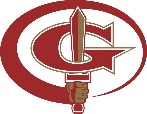 JOHNS CREEK HIGH SCHOOL SCHEDULE REQUEST FORM2015 – 2016STUDENT:_________________________________________ CURRENT GRADE: _______CORE SUBJECTSCORE SUBJECTSCORE SUBJECTSCORE SUBJECTSCORE SUBJECTSCORE SUBJECTSEnglish Language ArtsScience9th Grade Literature and Composition  (1.0)Biology (1.0)Honors 9th Grade Literature and Composition Honors (1.0)Honors Biology   (1.0)AP Biology (1.0)MathSocial StudiesCoordinate Algebra (1.0)AP Human Geography (1.0)Honors Accelerated Coordinate Algebra (1.0)Analytic Geometry (1.0)*Students who do not want AP Human Geography should select an additional electiveHonors Accelerated Analytic Geometry (1.0)ELECTIVESELECTIVESELECTIVESELECTIVESELECTIVESELECTIVESWorld LanguagesCareer TechnologyFrench 1 or 2 or 2H (circle one)  (1.0)Intro to Drafting and Design  (1.0)Latin 1 or 2  or 2H (circle one)   (1.0)Intro to Business and Technology  (1.0)Spanish 1 or 2 or 2H (circle one)  (1.0)Foundations of Engineering and Tech (1.0)Marketing Principals  (1.0)Audio/Video and Tech and Film I (1.0)Physical Education/HealthIntro to Digital Technology  (1.0)Health (0.5) required for graduationPersonal Fitness (0.5) required for graduationGeneral PE 1 (0.5)Weight Training (0.5)English Language Arts ElectivesBody Sculpting (0.5)Journalism 1 (1.0)Fine ArtsPerforming ArtsIntro to Art (0.5)  prerequisite for ALL art classesActing 1  (1.0)(select an additional art course to total 1.0 of Art)Technical Theatre  (1.0)Ceramics 1 (0.5)Music Appreciation  (0.5)Sculpture 1 (0.5)Music Theory  (1.0)Photo Design 1 (0.5)Piano Lab  (0.5)Graphics 1  (0.5)Orchestra (1.0)Jewelry/Metalcrafts  (0.5)Band  (1.0)Drawing/Painting  (0.5)Chorus (1.0)      Women’s or Mixed (circle one)Courses total 6.0